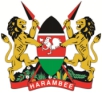 THE 43RD SESSION OF THE UNIVERSAL PERIODIC REVIEW (UPR)KENYA’S STATEMENT ON BAHAMASThank you, Mr. President,Kenya warmly welcomes the distinguished delegation of Bahamas to this 4th Cycle of UPR process.We welcome the positive steps taken in implementing some of the recommendations including ratifying the Convention Against Torture the opening of a sex offender registry and the office of the Public Defender, despite varying challenges including the COVID-19 pandemic and the Hurricane Dorian.In the spirit of constructive dialogue, Kenya makes the following two (2) recommendations for consideration by the Bahamas: Continue to strengthen laws and policies with regard to women’s rights and gender equality in order to eliminate the discrimination faced by women and girls.Take necessary steps to strengthen legislation on child protection, by the abolition of corporal punishment in all places.We wish the delegation of Bahamas a very successful UPR process.I thank you.